RESUMEAmeer E-mail: ameer-395394@2freemail.com Dubai, UAE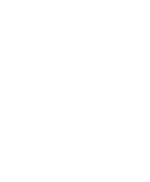 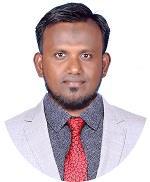 Objective:To pursue a career in Accounts in a challenging work environment with responsibilities for upgrading, developing and implementing creative ideas and enhancing my skills with highest quality standard and gaining valuable experience exploiting professional and personal skills while being resourceful, innovative and flexible.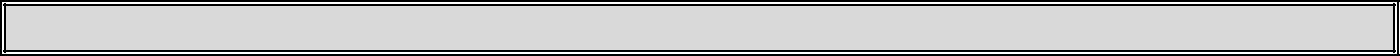 SUMMARY7 years well experienced individual in accounting fieldHighly experienced & skilled in using ERP and Oracle ApplicationsIn Knowledge of VAT filing and ReturnsExpertise in handling Accounts & Finance activities encompassing Inter Company Reconciliation, BalanceConfirmation, A/R, A/P, Bank ReconciliationExcellent negotiation, interpersonal and communication skills with proven ability to communicate complex issues clearly and concisely.Methodical and practical approach with good analytical skills.Highly reliable and responsible pertaining to the matters of work.ACADEMICSMBA Specialization in Finance 2010-2012Passed in first class with 75%Jamal Mohamed College, Trichy, IndiaB.Com Bachelor of Commerce 2007-2010Passed in First class with 71%New College, Chennai, IndiaACCOUNTING SOFTWARES & COMPUTER SOFTWARESVISAAC ERPTally ERP Tally 9.0,Microsoft Office (Excel & Word), Windows & Internet ApplicationsReconcile all bank on monthly basis submit to Accounts ManagerMonitor Issuance of Tax invoices and Tax credit memos within the time frame as per VAT LawFiling of Tax invoices and Tax credit memos on monthly basisReconciliation of Tax invoices with VAT registerMonthly Assisting the Accounts Manager for MIS report preparationAssisting the Accounts Manager for Finalize Trial Balance with supporting schedulesAccounts Receivables (AR)Daily Verify Cheque/Cash Collection entries and invoice adjustmentEnsure deposit of cheques on the value date in the bank by scanning the cheques in the online bank portalMonitoring warehouse invoicing team through ERP from head officeSupervise Van sales collection, credit limit and StockIssuing TAX Credit Note to Dealers for Price Protection, Promotion & RebatePrepare Projected & Actual Cash Flow StatementsContinuous follow up with customer to receive the payment as per agreed credit periodMonthly Prepare debtors ageing reports for monitor and control Exceed credit period, if any discrepancies conduct Meeting with sales Executive’s to solve the issuesMonthly Reconcile Debtors ledger and balance Confirmation to maintain record properlyMonthly Prepare Debtors SOA for CollectionAccounts Payable (AP)Prepare and process cheque, TT& TR paymentMonitor account details to ensure payments are up to datePreparation of Monthly payroll (WPS), New account Opening, card activation, Transfering accountMonthly Creditors Ledger reconcile and Balance Confirmation for Making PaymentCreate Supplier account with proper documents as per Company policiesMaintain record of Supplier agreement and agreed period through Excel for Renewal/UpdationVerify Invoices for any duplication discrepancies at the time of paymentTrack expenses and process expense reports with all documents submit to Accounts ManagerInter Company Accounting (Retail Showrooms)Verifying and monitoring Point of sale(POS) for all outletsReconciling daily cash collection and credit card collection with VAT as per outlet/ Cost centre wiseReconciling on monthly basis with Intercompany balanceInter Company Purchase & Sales ReconciliationPosting of credit card entries bank charges & CC income as per bank confirmation through merchant summary advicePosting of credit card amount return to customer as per bank confirmation through merchant summary adviceVerifying Showroom PO costing and forward to Purchase departmentINTERNATIONAL BUSINESS MACHINES CORPORATION (IBM)Designation: Senior Accountant - A/P	Duration: (Jan 2019 – Sep 2019)Key Responsibilities:Prepare Cheque for paymentReconcile processed work by verifying Journal entries, A/P, GL and comparing system reports to balancesVerify Supplier account creation and authorize any modification or updating required can be madePrepare Monthly Supplier ageing reportsVerify Monthly supplier Reconciled Statement for payment and without discrepanciesReconcile Verified Supplier Invoices for payment as per agreed periodPrepare monthly department expenses analysis chart for managementMaintain accounting ledgers by verifying and posting account transactionsCharge expenses to accounts and cost centers by analyzing invoice/expense reports and recording entriesMaintain Supplier agreement and keeping records by summarized/updated data in ExcelControlling and monitoring team for maintain system reports properly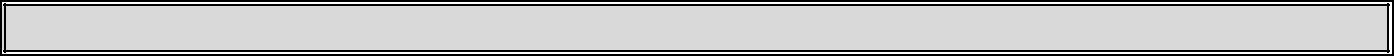 PERSONAL SKILLSTeam WorkCan-Do AttitudeLeadershipAnalyticalGood CommunicatorREFERENCESAvailable Upon RequestDECLARATIONI, Ameer, hereby declare that the information contained herein is true and correct to the best of my knowledge and belief.CORE COMPETENCIESCORE COMPETENCIESBalance ConfirmationA/P ManagementA/R ManagementBank ReconciliationCredit Control ManagementInter Company AnalysisAccount Reconciliation Debit Note / Credit Note Debit Note / Credit NoteORGANIZATIONAL EXPERIENCEORGANIZATIONAL EXPERIENCEGroup of Company in UAEDesignation: General AccountantDesignation: General AccountantDesignation: General AccountantDuration: 6 years (Dec 2012 –Dec 2018)Duration: 6 years (Dec 2012 –Dec 2018)Key ResponsibilitiesKey ResponsibilitiesKey ResponsibilitiesReporting and (VAT Filing)Reporting and (VAT Filing)PERSONAL DETAILSMarital status:MarriedVisa Status:Visit Visa (25/01/2020)Nationality:IndianReligion:IslamDate of Birth:24-11-1988Languages Known:English, Hindi, Malayalam & TamilAvailability:Immediately Join